           Shannon Thornton, M.A., LPC,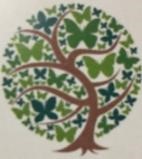 Certified ADHD Clinical Services ProviderChrysalis Behavioral Therapy and Counseling9555 Lebanon Road Suite 902     Frisco, TX 75035 Phone: 214/532-7158 Email: shannon@chrysalisbtc.com Website: www.chrysalisbtc.com Client Intake Form I have made every effort possible to provide the most current and accurate information on this form and understand I am responsible for informing my counselor of any updates.  Client Signature_________________________________________________   Date_________ Name of Client Name of Legal Guardian (if client is a minor) Name of Client Name of Legal Guardian (if client is a minor) Today’s Date Client Address Address of Legal Guardian if different from Client Client Address Address of Legal Guardian if different from Client Client Date of Birth Age City State Zip   Preferred Phone Number:  Okay to leave Message?          Y    N Okay to text?                          Y    N Client Marital Status:    (circle)           Single                         Married           Divorced                    Widowed           Separated Email Address? Okay to use for communication with you? Alternate Phone:      Cell       Home      Work Okay to leave Message?    Y     N Okay to text?              Y     N If Client is a Minor: Parent’s Marital Status:   (circle)           Single                         Married           Divorced                    Widowed           Separated What brought you to counseling today?  What brought you to counseling today?  Referral Information Referral Information Referral Information Referral Information Referral Information Referral Information Referral Information Referral Information How did you hear about this practice (who referred you)? How did you hear about this practice (who referred you)? How did you hear about this practice (who referred you)? How did you hear about this practice (who referred you)? How did you hear about this practice (who referred you)? How did you hear about this practice (who referred you)? How did you hear about this practice (who referred you)? How did you hear about this practice (who referred you)? Are you currently involved with a pending or active legal suit (Probation, CPS, etc.)?   YES    NO    If YES, who?  If YES, please complete the Legal and Court Status Information Form Attached Are you currently involved with a pending or active legal suit (Probation, CPS, etc.)?   YES    NO    If YES, who?  If YES, please complete the Legal and Court Status Information Form Attached Are you currently involved with a pending or active legal suit (Probation, CPS, etc.)?   YES    NO    If YES, who?  If YES, please complete the Legal and Court Status Information Form Attached Are you currently involved with a pending or active legal suit (Probation, CPS, etc.)?   YES    NO    If YES, who?  If YES, please complete the Legal and Court Status Information Form Attached Are you currently involved with a pending or active legal suit (Probation, CPS, etc.)?   YES    NO    If YES, who?  If YES, please complete the Legal and Court Status Information Form Attached Are you currently involved with a pending or active legal suit (Probation, CPS, etc.)?   YES    NO    If YES, who?  If YES, please complete the Legal and Court Status Information Form Attached Are you currently involved with a pending or active legal suit (Probation, CPS, etc.)?   YES    NO    If YES, who?  If YES, please complete the Legal and Court Status Information Form Attached Are you currently involved with a pending or active legal suit (Probation, CPS, etc.)?   YES    NO    If YES, who?  If YES, please complete the Legal and Court Status Information Form Attached Are you currently seeking counseling services elsewhere?                                            YES    NO   Are you currently seeking counseling services elsewhere?                                            YES    NO   Are you currently seeking counseling services elsewhere?                                            YES    NO   Are you currently seeking counseling services elsewhere?                                            YES    NO   Are you currently seeking counseling services elsewhere?                                            YES    NO   Are you currently seeking counseling services elsewhere?                                            YES    NO   Are you currently seeking counseling services elsewhere?                                            YES    NO   Are you currently seeking counseling services elsewhere?                                            YES    NO   Employment Information Employment Information Employment Information Employment Information Employment Information Employment Information Employment Information Employment Information Employer (if unemployed, list most recent employer, If Student, provide school name & grade) Employer (if unemployed, list most recent employer, If Student, provide school name & grade) Employer (if unemployed, list most recent employer, If Student, provide school name & grade) Employer (if unemployed, list most recent employer, If Student, provide school name & grade) Employer (if unemployed, list most recent employer, If Student, provide school name & grade) Employer (if unemployed, list most recent employer, If Student, provide school name & grade) Employer (if unemployed, list most recent employer, If Student, provide school name & grade) Employer (if unemployed, list most recent employer, If Student, provide school name & grade) Employment Status:             Student         Unemployed            Full-Time            Part-Time              Volunteer              Retired  Employment Status:             Student         Unemployed            Full-Time            Part-Time              Volunteer              Retired  Employment Status:             Student         Unemployed            Full-Time            Part-Time              Volunteer              Retired  Employment Status:             Student         Unemployed            Full-Time            Part-Time              Volunteer              Retired  Employment Status:             Student         Unemployed            Full-Time            Part-Time              Volunteer              Retired  Employment Status:             Student         Unemployed            Full-Time            Part-Time              Volunteer              Retired  Employment Status:             Student         Unemployed            Full-Time            Part-Time              Volunteer              Retired  Employment Status:             Student         Unemployed            Full-Time            Part-Time              Volunteer              Retired  Family  Family  Family  Family  Family  Family  Family  Family  Name Name Relation Age Living (Y/N) In Home? (Y/N) Brief description of any mental or substance use history? Brief description of any mental or substance use history? Please circle the symptoms you have experienced in the last month Please circle the symptoms you have experienced in the last month Please circle the symptoms you have experienced in the last month Please circle the symptoms you have experienced in the last month Please circle the symptoms you have experienced in the last month Please circle the symptoms you have experienced in the last month Please circle the symptoms you have experienced in the last month Please circle the symptoms you have experienced in the last month Crying spells Unable to have fun Feelings easily hurt Lacking in confidence Constipation Feeling grouchy Always tired Poor appetite Depressed Trouble sleeping Fast heartbeat Always worried Frequent sweating Dizziness Shaky hands Stomach trouble Nightmares Feeling tense Cold feet and hands Feeling panicky Fast heartbeat Always worried Frequent sweating Dizziness Shaky hands Stomach trouble Nightmares Feeling tense Cold feet and hands Feeling panicky Fast heartbeat Always worried Frequent sweating Dizziness Shaky hands Stomach trouble Nightmares Feeling tense Cold feet and hands Feeling panicky Fast heartbeat Always worried Frequent sweating Dizziness Shaky hands Stomach trouble Nightmares Feeling tense Cold feet and hands Feeling panicky Fast heartbeat Always worried Frequent sweating Dizziness Shaky hands Stomach trouble Nightmares Feeling tense Cold feet and hands Feeling panicky Money problems Relationship concerns Work difficulties Sexual problems Can’t hold a job Excessive drinking Excessive medication use Excessive drug use Problems with children Problems with parents Money problems Relationship concerns Work difficulties Sexual problems Can’t hold a job Excessive drinking Excessive medication use Excessive drug use Problems with children Problems with parents Feeling lonely Loss of weight Not enjoying things Suicidal thoughts Loss of sexual interest No one understands me Worried about health Can’t concentrate Can’t “get going” Feeling angry Don’t like being alone Lack of energy Feeling lonely Loss of weight Not enjoying things Suicidal thoughts Loss of sexual interest No one understands me Worried about health Can’t concentrate Can’t “get going” Feeling angry Don’t like being alone Lack of energy Feeling lonely Loss of weight Not enjoying things Suicidal thoughts Loss of sexual interest No one understands me Worried about health Can’t concentrate Can’t “get going” Feeling angry Don’t like being alone Lack of energy Diarrhea Shy with people Muscle twitching Nausea or vomiting Can’t make decisions Can’t make friends Headaches Fainting spells Unable to relax Feeling fearful Overly sensitive Anxious inside Weight gain Diarrhea Shy with people Muscle twitching Nausea or vomiting Can’t make decisions Can’t make friends Headaches Fainting spells Unable to relax Feeling fearful Overly sensitive Anxious inside Weight gain Diarrhea Shy with people Muscle twitching Nausea or vomiting Can’t make decisions Can’t make friends Headaches Fainting spells Unable to relax Feeling fearful Overly sensitive Anxious inside Weight gain Diarrhea Shy with people Muscle twitching Nausea or vomiting Can’t make decisions Can’t make friends Headaches Fainting spells Unable to relax Feeling fearful Overly sensitive Anxious inside Weight gain Diarrhea Shy with people Muscle twitching Nausea or vomiting Can’t make decisions Can’t make friends Headaches Fainting spells Unable to relax Feeling fearful Overly sensitive Anxious inside Weight gain Poor physical health Fighting and quarreling Dislike my body Full of energy Overly ambitious Easily excited Quick tempered impatient with people Binge eating Very restless Feel like hurting someone Feel like smashing things Excessive overeating Thoughts of hurting myself Other: Poor physical health Fighting and quarreling Dislike my body Full of energy Overly ambitious Easily excited Quick tempered impatient with people Binge eating Very restless Feel like hurting someone Feel like smashing things Excessive overeating Thoughts of hurting myself Other: Poor physical health Fighting and quarreling Dislike my body Full of energy Overly ambitious Easily excited Quick tempered impatient with people Binge eating Very restless Feel like hurting someone Feel like smashing things Excessive overeating Thoughts of hurting myself Other: Medical Information Medical Information Medical Information Medical Information Medical Information Medical Information Medical Information Medical Information Medical Information Medical Information Medical Information Medical Information Medical Information Overall Physical health Overall Physical health Excellent           Very Good          Good           Fair     Poor            Bad Excellent           Very Good          Good           Fair     Poor            Bad Excellent           Very Good          Good           Fair     Poor            Bad Excellent           Very Good          Good           Fair     Poor            Bad Excellent           Very Good          Good           Fair     Poor            Bad Excellent           Very Good          Good           Fair     Poor            Bad Excellent           Very Good          Good           Fair     Poor            Bad Excellent           Very Good          Good           Fair     Poor            Bad Excellent           Very Good          Good           Fair     Poor            Bad Excellent           Very Good          Good           Fair     Poor            Bad Excellent           Very Good          Good           Fair     Poor            Bad Date of Last Physical Date of Last Physical Currently being seen by a medical doctor?  Currently being seen by a medical doctor?  Currently being seen by a medical doctor?  Currently being seen by a medical doctor?  Currently being seen by a medical doctor?  Currently being seen by a medical doctor?  YES        NO YES        NO Have you ever experienced a head injury, concussion or loss of consciousness? Have you ever experienced a head injury, concussion or loss of consciousness? Have you ever experienced a head injury, concussion or loss of consciousness? Have you ever experienced a head injury, concussion or loss of consciousness? Have you ever experienced a head injury, concussion or loss of consciousness? If YES, how many times? If YES, how many times? If YES, how many times? If YES, how many times? List your current medical prescriptions including vitamins, supplements & hormone therapies Please inform your counselor if this list changes over time.  Use the back of this page as needed List your current medical prescriptions including vitamins, supplements & hormone therapies Please inform your counselor if this list changes over time.  Use the back of this page as needed List your current medical prescriptions including vitamins, supplements & hormone therapies Please inform your counselor if this list changes over time.  Use the back of this page as needed List your current medical prescriptions including vitamins, supplements & hormone therapies Please inform your counselor if this list changes over time.  Use the back of this page as needed List your current medical prescriptions including vitamins, supplements & hormone therapies Please inform your counselor if this list changes over time.  Use the back of this page as needed List your current medical prescriptions including vitamins, supplements & hormone therapies Please inform your counselor if this list changes over time.  Use the back of this page as needed List your current medical prescriptions including vitamins, supplements & hormone therapies Please inform your counselor if this list changes over time.  Use the back of this page as needed List your current medical prescriptions including vitamins, supplements & hormone therapies Please inform your counselor if this list changes over time.  Use the back of this page as needed List your current medical prescriptions including vitamins, supplements & hormone therapies Please inform your counselor if this list changes over time.  Use the back of this page as needed List your current medical prescriptions including vitamins, supplements & hormone therapies Please inform your counselor if this list changes over time.  Use the back of this page as needed List your current medical prescriptions including vitamins, supplements & hormone therapies Please inform your counselor if this list changes over time.  Use the back of this page as needed List your current medical prescriptions including vitamins, supplements & hormone therapies Please inform your counselor if this list changes over time.  Use the back of this page as needed List your current medical prescriptions including vitamins, supplements & hormone therapies Please inform your counselor if this list changes over time.  Use the back of this page as needed Name Name Name Reason Reason Reason Reason Reason Reason Reason Dosage/Day Dosage/Day Dosage/Day Have you taken any anti-depressant or anxiety drugs in the past?               YES     NO Have you taken any anti-depressant or anxiety drugs in the past?               YES     NO Have you taken any anti-depressant or anxiety drugs in the past?               YES     NO Have you taken any anti-depressant or anxiety drugs in the past?               YES     NO Have you taken any anti-depressant or anxiety drugs in the past?               YES     NO Have you taken any anti-depressant or anxiety drugs in the past?               YES     NO Have you taken any anti-depressant or anxiety drugs in the past?               YES     NO Have you taken any anti-depressant or anxiety drugs in the past?               YES     NO Have you taken any anti-depressant or anxiety drugs in the past?               YES     NO Have you taken any anti-depressant or anxiety drugs in the past?               YES     NO Have you taken any anti-depressant or anxiety drugs in the past?               YES     NO Have you taken any anti-depressant or anxiety drugs in the past?               YES     NO Have you taken any anti-depressant or anxiety drugs in the past?               YES     NO Have you ever been hospitalized for mental health or substance related issues?   YES     NO If YES, please provide the following Have you ever been hospitalized for mental health or substance related issues?   YES     NO If YES, please provide the following Have you ever been hospitalized for mental health or substance related issues?   YES     NO If YES, please provide the following Have you ever been hospitalized for mental health or substance related issues?   YES     NO If YES, please provide the following Have you ever been hospitalized for mental health or substance related issues?   YES     NO If YES, please provide the following Have you ever been hospitalized for mental health or substance related issues?   YES     NO If YES, please provide the following Have you ever been hospitalized for mental health or substance related issues?   YES     NO If YES, please provide the following Have you ever been hospitalized for mental health or substance related issues?   YES     NO If YES, please provide the following Have you ever been hospitalized for mental health or substance related issues?   YES     NO If YES, please provide the following Have you ever been hospitalized for mental health or substance related issues?   YES     NO If YES, please provide the following Have you ever been hospitalized for mental health or substance related issues?   YES     NO If YES, please provide the following Have you ever been hospitalized for mental health or substance related issues?   YES     NO If YES, please provide the following Have you ever been hospitalized for mental health or substance related issues?   YES     NO If YES, please provide the following Place Place Place Reason  Reason  Reason  Dates Dates Discharge Status (ex: left against medical advice, completed program, ran out of insurance) Discharge Status (ex: left against medical advice, completed program, ran out of insurance) Discharge Status (ex: left against medical advice, completed program, ran out of insurance) Discharge Status (ex: left against medical advice, completed program, ran out of insurance) Discharge Status (ex: left against medical advice, completed program, ran out of insurance) 